 Special Education Division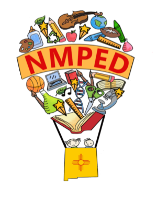 Group 1: Graduation, Drop out and Post-School OutcomesGraduación, abandono y resultados pos secundariosApril 5/5 de Abril, 2022
Time/Hora: 3:00 p.m.- 5:00 p.m.Join Zoom Meeting / Entre a la reunión de Zoom
https://us06web.zoom.us/j/89371000985?pwd=c3ZMaEFYN3hjcy9qUjRWOGoyTTJBdz09 Meeting ID / ID de la reunión: 893 7100 0985
Passcode / Contraseña: 119966
One tap mobile / Número de teléfono para escuchar la reunión y participar sólo con voz
+13462487799,,89371000985#,,,,*119966# US (Houston) 
+16699006833,,89371000985#,,,,*119966# US (San Jose)Dial by your location/ Marque según su ubicación
        +1 346 248 7799 US (Houston) 
        +1 669 900 6833 US (San Jose) 
        +1 253 215 8782 US (Tacoma) 
        +1 312 626 6799 US (Chicago) 
        +1 929 205 6099 US (New York) 
        +1 301 715 8592 US (Washington DC) 
Meeting ID / ID de la reunión: 893 7100 0985
Passcode / Contraseña: 119966
Find your local number / Encuentre su número local: https://us06web.zoom.us/u/kbm3RiyxyO